ПРИЧА О ФЕНИЧАНСКОМ АЛФАБЕТУФеничански алфабет (свакако је исправније називати га, према именима прва два знака, алефбет) има 22 симбола. Следи њихов краћи опис, уз објашњење порекла и даље судбине ових знакова, који се најчешће сматрају претечом највећег броја савремених алфабетских система. Основу излагања представља дивна књижица објављена пре скоро једног века (Otto F. Ege, The Story of the Alphabet, Baltimore 1921), уз консултовање других извора и, на неким местима, допуну у виду личних опсервација.АЛЕФ („во“)   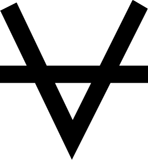 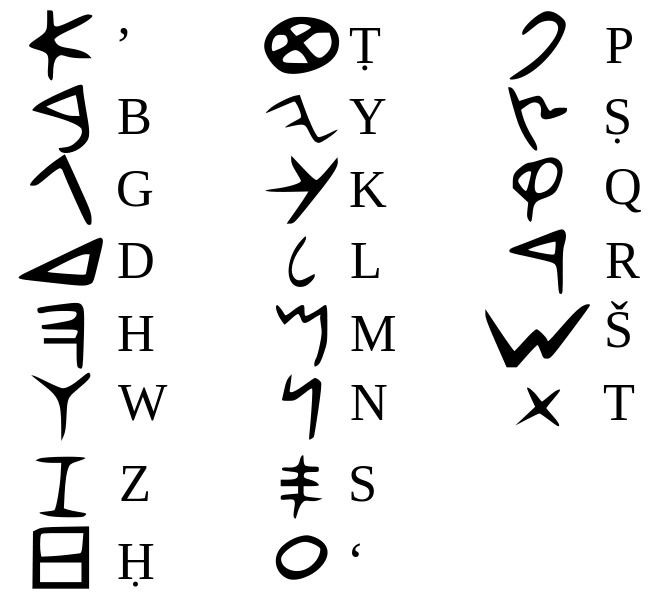 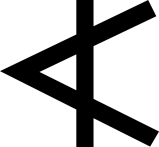 Прво, почасно место у феничанском алфабету припада, нимало случајно, волу, животињи од чијег је рада у њиви у највећој мери зависила исхрана заснована на житарицама. Реч је о животињи коју је човек припитомио много раније него што је то учинио са коњем. Знак представља упрошћену слику воловске главе с роговима, уз очигледне промене његове орјентације током векова. Облик слова А како га данас пишемо, онакав је каквим су га учинили грчки преписивачи, који су уз знак преузели и његов назив, с том разликом што су му, као и код већине других, додали завршно а (одатле – алфа).БЕТ („кућа“)  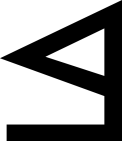 Назив означава кућу (упор. Betlehem – „Кућа хлеба“) а сам знак представља њен упрошћенији нацрт или скицу. Каже се да је грчка бета настала тако што су грчки преписивачи оно што је личило на квадратић и троугао прецртали као два спојена троуглића, док су данас познате облине на слову B увели Римљани кроз латинско писмо.ГИМЕЛ („камила“)  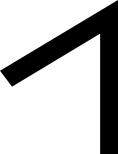 Реч која на свим језицима звучи тако сличнo означава камилу. Сам знак, слично алефу, представља шематски приказ главе и врата ове животиње. Сличност са грчком гамом је очигледна.ДАЛЕТ („врата“)  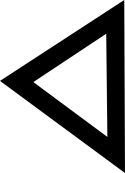 Уколико неко има недоумица зашто је знак који представља врата троугластог облика, подсећамо да је реч о блискоисточном поднебљу. Стога, врата троугластог облика могу бити она на шатору. Грчко делта практично је непромењеног облика, док је латинско D, наравно, заобљено.ХЕ („прозор“)  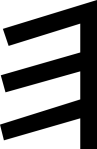 Преведено, означава глагол „гледати, видети“ или, једноставно, прозор. Облик знака је стога препознатљив, с тим што се сматра да је једна усправна црта са стране изгубљена релативно рано. Грци тако добијају своје епсилон, основу каснијег латиничног E.ВАВ („кука, ексер“)  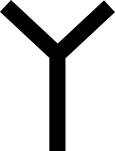 Облик овог знака долази од феничанске представе куке или ексера, изузетно важних у бродоградњи. Грци преузимају његов млађи облик и називају га вау или дигама (двострука гама, представљена једном гамом изнад друге). Грчки алфабет раније, хомерске епохе, бројао је 26 слова. Класични грчки нема више дигаму, као ни копу (види доле), па броји 24 знака. Римљани користе дигаму као своје F које, у време цара Клаудија, налази још једну примену: како је знак V означавао гласове у и в, за бележење консонанта в коришћено је обрнуто F.ЗАЈИН („бодеж, оружје“)  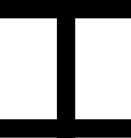 Бодеж је био изузетно важан предмет у животу древних народа, а да је то тако, доказ је и место овог знака међу осталим знаковима разних алфабета. Латински алфабет је изузетак, јер су Римљани, ради тачнијег писања грчких речи, накнадно додали знакове Y и Z. Тако је латинично Z постало последње слово алфабета/абецеде.ХЕТ („ограда“)  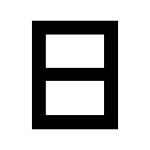 Ово је био назив за ограду, представљену са две усправне и три хоризонталне црте. Грци су избацили горњу и доњу хоризонталну црту и на тај начин добили коначан облик своје ете. Латинско H је, с друге стране, остало аспирата.ТЕТ („котур?“)  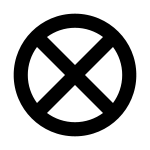 Порекло овог знака је крајње несигурно. Понуђена је могућност да је у питању представа шаке са испруженим прстима (?) али, судећи по облику, овде је највероватније реч о котуру или о точку. Ако кренемо још дубље у прошлост, уочићемо велику сличност овог знака са сумерским клинастим знаком UDU, којим су означаване овце (и козе). Према томе, знак може представљати и упрошћену слику тора, а није невероватно ни да се ради о испуњеној посуди (приказаној одозго). Како било, Грци га преузимају и користе као своју тету.ЈОД („рука“)  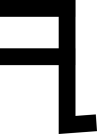 Рука, једноставно нацртана из профила, савијена у зглобу и прстима, даје облик овом феничанском слову. Римљани преузимају грчку јоту и користе је и као вокал и као консонант, где се овај потоњи разликује продужавањем слова I. Ј свој коначан облик добија тек у 16. веку, а мало ј век касније. Тачка над i први пут је употребљена у једном рукопису из 13. века.КАПХ („длан“)  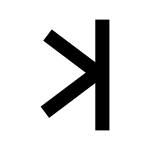 Значење му је „шупљина, улегнуће, празнина“ или „длан“. Знаком је представљена отворена отворена шака, односно длан. Грчка капа, као и латинично (и ћирилично) К, практично је непромењеног облика.ЛАМЕД („бич“)  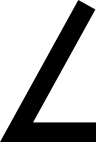 Овај знак добио је своје име од штапа, бича или шибе који су се користили за терање волова, стоке уопште а, имајући у виду период о коме говоримо, вероватно и за робове. Грци преузимају оштрији, преломљенији облик овог знака који, у латинској верзији, мења смер и угао међу крацима да би постало L.МЕМ („вода“)  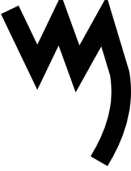 Вода је код многих народа представљена таласастим линијама, па ни Феничани ту не чине изузетак. Египћани су, додуше, овим линијама представљали свој глас н, и одавно је доказано да је порекло данашњег слова М, преко грчког и латинског алфабета, управо у феничанском знаку који представља воду (а не у монолитералном египатском знаку за глас м, који је приказан совом).НУН („риба“)  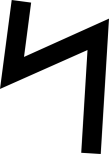 Незаобилазна за све народе упућене на море и водена пространства, риба је овим знаком представљена у риболовачкој варијанти: већ ухваћена и окачена. Грчко (и латинско) N изведено је из овог знака.САМЕКХ („стуб“)  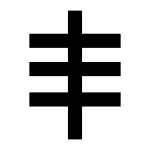 Овај знак означава стуб или потпору. Својим хоризонталним цртама доста подсећа на египатски ђед стуб. Грци га преузимају као своје Ξ (кси), док је латинска африката X (кс) већ другачијег облика.АЈИН („око“)  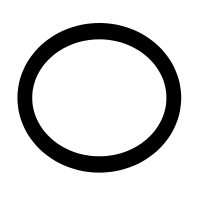 Кружница је вероватно најочигледнији начин за представљање ока, које је један од најопштијих елемената писма, како у Феникији, тако и у древном Египту, Кини, претколумбовском Мексику... Грци преузимају ајин за два своја знака – мало и велико о (омикрон и омега).ПЕ („уста“)  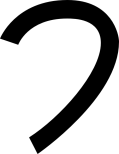 Још један део људског тела, односно лица. Уста су овим знаком приказана само делимично (доњи део усне). Грци овај знак преузимају у оштријој форми, правих углова, да би добили своје пи. Латински алфабет не користи грчки облик за свој глас п, али њега зато поново налазимо у ћирилици.ЦАДИ („удица“)  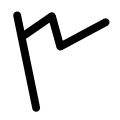 Поменут је значај риболова у животу Феничана. Стога не треба да изненађује то што је један од 22 феничанска знака највероватније изведен из облика удице. Овог знака нема ни код Грка ни код Римљана (одржао се код Јевреја и других блискоисточних народа), једноставно зато што нису имали потребе за њим – глас ц није постојао.КОПХ („чвор“)  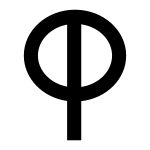 Може се наићи на податак да је овим знаком представљена глава (с вратом) гледана отпозади, или чак мајмун (?). Друго објашњење бих одмах одбацио, јер ова животиња сигурно није имала толико значаја у животу Феничана да би постала део алфабета. Људска глава је, с друге стране, представљена следећим знаком (види доле). Стога, ако занемаримо сличност с главом, коју у основном силабаријуму линеарног Б писма има слог qa, ипак се најлогичнијим чини објашњење да копх феничанског алфабета представља чвор, кроз сва времена важан морнарима. Грчки алфабет класичног времена је, попут дигаме, изгубио и копу (види горе). Римљани је, међутим, изнова користе, као свој гутурал Q.РЕШ („глава“)  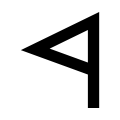 Знак, који представља главу виђену из профила, на неки начин је и доказ да претходно слово није било коришћено за исти појам. Грци преузимају овај знак и користе га као своје ро. Римљани, који га користе за свој глас п, морају да врате косу црту испод главе, на тај начин добијајући своју ликвиду R.СИН/ШИН („зуби“)  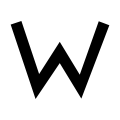 Овај знак, сем практично идентичног облика, нема ништа заједничко са англосаксонским W (вен). Код Феничана је представљао зубе или зупце. Окренут за 90 степени, син даје грчку сигму.ТАВ („знак“)  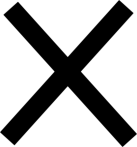 Тав, који чини основу каснијег Т, изведен је из ознаке крста, који су, кроз сва времена, остављали неписмени људи као свој потпис. Њиме се и завршава феничански алфабет.У Нишу, марта 2014. годинеЛИТЕРАТУРА:Johana Druker, Alfabetski lavirint. Slova u istoriji i imaginaciji, Novi Sad, 2006.Otto F. Ege, The Story of the Alphabet, Baltimore, 1921.Veljko Gortan, Oton Gorski, Pavao Pauš, Latinska gramatika, Zagreb, 1966.August Musić, Niko Majnarić, Gramatika grčkoga jezika, Zagreb, 1989.W. M. Flinders Petrie, The Formation of the Alphabet, London, 1912.Günther Roeder, Short Egyptian Grammar, New Haven – London, 1920.Herbert Weir Smyth, A Greek Grammar for Colleges, New York – Cincinnati – Chicago – Boston – Atlanta, 1920.Visible Language. Inventions of Writing in the Ancient Middle East and Beyond, ed. Christopher Woods, Chicago, 2010.Peter Wilson, The Alphabet Tree, TUGboat, Volume 26 (2005), No. 3, pg. 199 – 214.